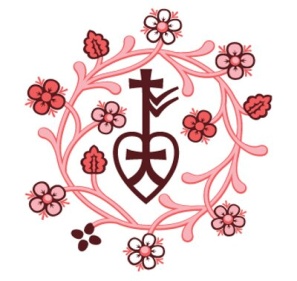 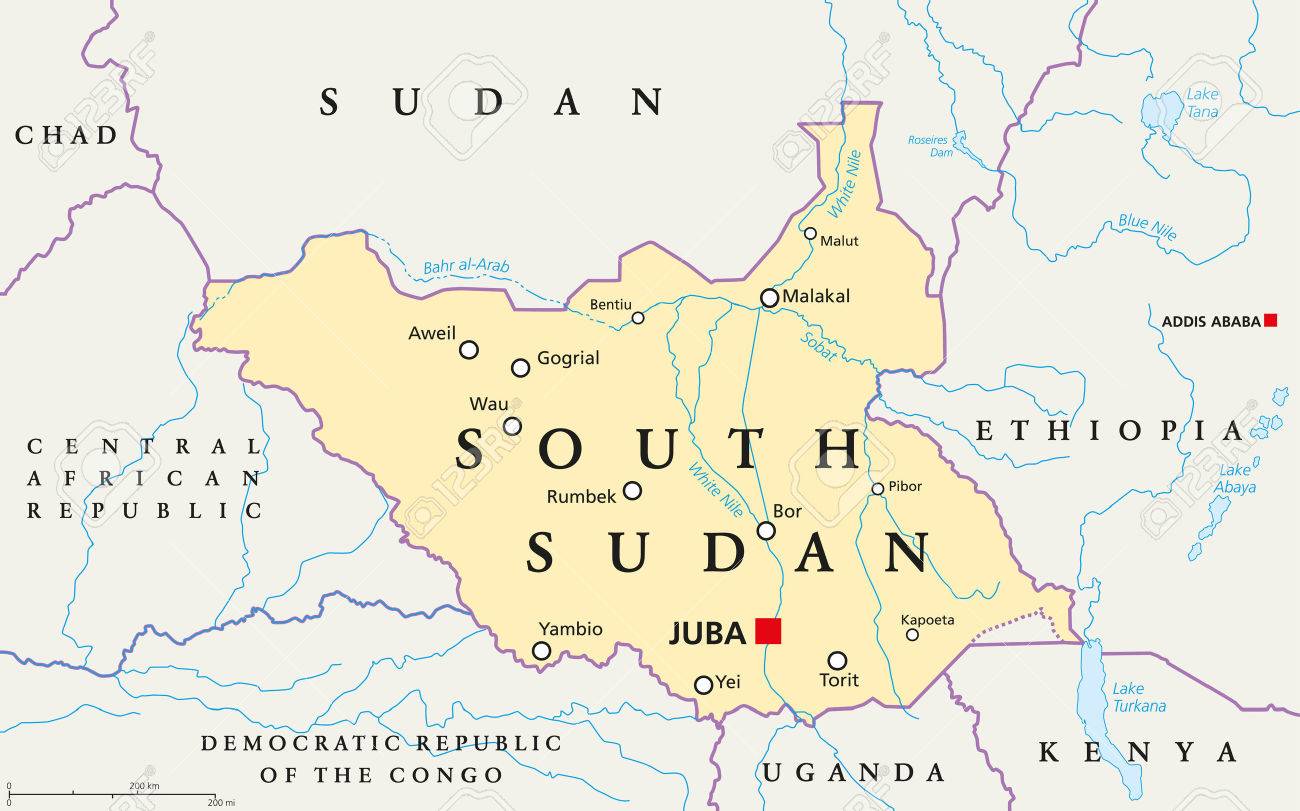 Latest DevelopmentsImmunization Campaign Underway Following Measles OutbreakA campaign to immunize nearly 40,000 children against measles was launched in early March following a confirmed outbreak in Mayom, former Unity State. The campaign is being carried out by the Ministry of Health with support from the World Health Organization (WHO), the UN’s Children Fund (UNICEF) and the International Organization for Migration (IOM). The campaign will target children aged from 6 to 59 months in 10 bomas, namely Kuerbona, Mankien, Riak, Ruathnyibol, Kueryiek, Ngop, Pub, Bieh, Wangbour and Wangkei. According to the WHO, “Measles outbreaks in South Sudan are attributed to accumulation of unvaccinated children due to low routine immunization administrative coverage at 59 per cent. Access to health care across the country is extremely limited with less than 50 per cent of the population estimated to live within a five kilometer radius of a health facility. As part of the measles control strategy, countrywide measles campaigns targeting children are implemented every two years.”Prosecuting Sexual and Gender Based Crimes in South Sudan is Essential for PeaceReport from the UN Human Rights Council- Prosecuting sexual and gender based crimes in South Sudan is essential for peace and ending impunity for conflict-related sexual and gender-based violence is the only way to end its widespread practice in South Sudan. The UN Human Rights Council mandated Commission on Human Rights in South Sudan to discuss approaches to investigating and documenting conflict-related Sexual and Gender-based Violence (SGBV) in South Sudan. The aim of the working session will be to enhance documentation and evidence collection, contributing towards the establishment of an effective prosecutorial system for future justice mechanisms, including criminal accountability for sexual and gender-based crimes at national and international levels.Calls for Justice over Death of Women who Refused Forced MarriageRights group Amnesty international (AI) are calling for justice over the death of a 20-year-old woman killed for refusing to marry a man her family had selected for her. “The inhumane consequence of this forced marriage that resulted in her death only highlights the need for an urgent end to this practice” says, Amnesty International. According to a 2017 UNICEF study, 52% of South Sudanese girls are married by the time they are 18.Riek Machar Refusing to Return to South SudanSouth Sudan’s rebel leader Riek Machar, who was meant to return to South Sudan in May and join a power-sharing government as vice president with President Salva Kiir after the signing of a peace deal in September last year, wants to postpone the formation of a unity government, refuses to go to juba without proper safety arrangements. He also asked to hold off on this formation of the unity government for at least another six months. The six month extension was granted.Continuous Threats to Relief Operations in Eastern Equatoria State, While Improving Humanitarian Access in Central Equatoria StateAccording to a USAID report, “Insecurity and bureaucratic impediments in other areas of the country continue to pose threats to relief operations. On April 17, unknown armed actors robbed humanitarian non-governmental organization (NGO) workers traveling on a road in Eastern Equatoria State. In addition, local authorities demanded fees and permissions from humanitarian actors in two incidents in Upper Nile’s Malakal town in mid-April. [However] humanitarian access in and around Central Equatoria State’s Yei town is improving after months of insecurity and resultant disruptions to transportation and relief operations in the town and surrounding areas. As a result, humanitarian organizations provided emergency assistance to nearly 5,400 individuals in and around the town in mid-April.”UN Believes South Sudanese Government Responsible in 2017 Deaths of Opposition activistsFollowing an investigation of apparent 2017 killings of South Sudanese Activists, A new U.N. report says South Sudanese security agents likely executed two prominent critics of the government who vanished in Kenya in January 2017. Intelligence sources told Africa Review on Sunday the bodies of lawyer Dong Samuel and opposition politician Izbon Agrey Idri were dumped in a river. South Sudan and Kenya deny knowledge or involvement in the disappearance of the two critics of President Salva Kiir.Further Reading HART Visit Report: South Sudan and the Nuba Mountains in Sudan 